OBSERVAÇÃO: Inserir estas informações para todos os empreendedores responsáveis pela proposta.Angicos – RN, ____ de ________________ de 2016._______________________________________________Empreendedor responsável pela propostaCPF: 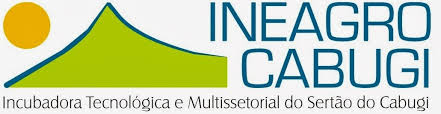 5.1.2.1. FORMULÁRIO PADRÃO PARA APRESENTAÇÃO DE PROPOSTAS – PESSOA FÍSICAPROPOSTA Nº _________ / 2016Preenchido pela INCUBADORAIDENTIFICAÇÃO DO (S) PROPONENTE (S)IDENTIFICAÇÃO DO (S) PROPONENTE (S)IDENTIFICAÇÃO DO (S) PROPONENTE (S)IDENTIFICAÇÃO DO (S) PROPONENTE (S)NomeCPFEndereçoBairroCEPCidadeUFTelefone (s)E-mailNomeCPFEndereçoBairroCEPCidadeUFTelefone (s)E-mail1) EIXO EMPREENDEDOR: Apresentação dos proponentesDescreva para cada um dos empreendedores proponentes:O que significa empreendedorismo em sua vidaA formação acadêmica e experiência profissional em áreas relacionadas ao produto ou processo a ser desenvolvido com o apoio da incubadoraA carga horária semanal disponível para se dedicar à proposta2) EIXO TECNOLOGIA: Detalhamento da Proposta de Valor a ser oferecida aos clientesDescreva os produtos (bens ou serviços) inovadores a serem oferecidos aos clientes ou a proposta de solução para o problema identificadoDestaque aspectos relevantes ou impacto tecnológico da propostaExplicite a existência de interação da proposta com atividades de pesquisa desenvolvida na UFERSA2.1. Objetivos da PropostaDê um título e descreva os objetivos da proposta2.2.  Equipe ExecutoraRelacione os membros da equipe executora da proposta, explicitando o vínculo com a UFERSA quando for o caso3) EIXO CAPITAL: Estimativa e disponibilidade de capital inicialDescreva a estimativa de capital inicial necessário à implementação da proposta e o montante de recursos financeiros disponíveis4) EIXO MERCADO: Identificação do mercado e vantagem competitivaDescreva o problema a ser resolvido ou a demanda a ser atendida com a proposta apresentadaRelacione os principais clientes, fornecedores, parceiros e concorrentesDescreva a vantagem competitiva do produto no mercado atual ou a geração de novos mercados5) EIXO GESTÃO: Identificação de recursos chaveDescreva, qualitativa e quantitativamente, a equipe necessária à viabilização do negócioDescreva a estrutura de custos e as fontes de receitas da propostaVersãoData de Elaboração / RevisãoObservação1.001/06/2016Primeira versão do formulário